Технологическая карта урока.Класс: 6Урок  28Тема урока:  Spending the weekend.Свободное времяДата  10.11.2022Цель:  Организовать деятельность  обучающихся по повторению и употреблению в речи лексических единиц по теме "Свободное время”.             Обучать устной речи.Задачи урока:практические -- актуализировать введенную лексику по теме "Свободное время" в устной речи учащихся; - развивать навыки монологического высказывания;- практиковать учащихся в вопросно-ответной работе, с целью развития навыков диалогической речи учащихся; - развивать слухо-произносительные навыки.общеобразовательные -- повысить общую языковую культуру выражения мыслей на иностранном языке; - стимулировать общение на английском языке;- расширять кругозор учащихся, повышать их общую культуру;воспитательные -- создавать положительную мотивацию при изучении английского языка;- воспитывать уважительное отношение к языку и культуре других народов.- развивать умение работать в паре, в группе; - развивать умение формировать свое собственное мнение;развивающие -- развивать способности к анализу, сравнению, обобщению; развивать умение делать выводы; Тип урока: комбинированный урок с использованием  ИКТ.Оборудование: персональный компьютер, презентация, учебник 6 класс М.З. Биболетова,  аудиокурс к УМК.Планируемые образовательные результатыПланируемые образовательные результатыПланируемые образовательные результатыпредметныеметапредметныеличностные- воспринимать на слух и понимать запрашиваемую информацию в прослушанном тексте (сообщении об увлечениях и хобби британцев) с опорой на диаграмму; сравнивать и обобщать прослушанную информацию и сведения, полученные в результате опроса одноклассников.-написать ирассказывать о своем свободном времени, опираясь на иллюстрации и речевые образцы.- систематизировать устойчивое словосочетание с помощью толкования значения; читать и выполнять тест, выбирая один вариант утверждения из трех предложенных.Развитие умения взаимодействовать с одноклассниками и учителем, выполняя разные роли в пределах речевой потребности и возможностей. Развитие коммуникативных способностей, умения выбирать адекватные языковые и речевые средства для решения коммуникативной задачи. Развитие познавательной, эмоциональной и волевой сфер школьника, формирование мотивации к изучению английского языка.Формирование уважительного отношения к языку и культуре других народовЭтапы урокавремяДеятельность учителяДеятельность учащихсяФормы работыКомпьютерное сопровождение1)Организационный этап. Погружение в языковую среду. Введение в тему2)Целеполагание и мотивация- постановка цели и задач урока; - мотивация учебной деятельностиобучающихся.2 минGood morning boys and girls! Sit down please!-What date is it today?-What day of the week today?- How are you?-Look at the pictures on the screen. What do you see?-What is the topic of our lesson? Any ideas?- Let’s arrange the wоrds correctly and you will get the topic of our lesson.- Translate it.- What is the aim of our lesson? - --- What are we going to speak about today?- To succeed in the aim we will do some steps:- So, today you’ll know new words.  -Then speak about British and Russian people’s popular activities and compare  their hobbies and interests.-Besides we’ll read the text.- And make a story about your free time.-Today is the- P: reading books, listening to music, playing computer games…-HobbySpending the weekend.(ученики переводят)-We learn to tell about free time.-Today, we are going to speak about how to spend our free time.… how we spend the weekend/Вопросно-ответнаяSlide 1(картинки: чтение , путешествия, прогулки, …)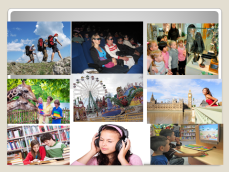 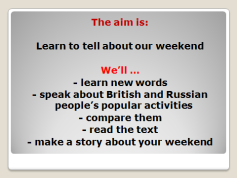 3) Актуализация лексических знаний с добавлением новых единиц. Работа с лексикой (презентация)- развитие лексических навыков.№ 2, с.46Look at the screen, read the words and translate them.Repeat after me.How would you like to spend your weekend?Читают, переводят, записывают незнакомые слова, повторяют за учителем.Совместно с учителемSlide 2 (слова)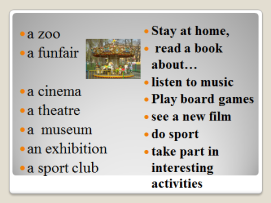 4) Развитие навыков аудирования.№ 1 с.46. Listen, look at the pictures and say where the Wilsons and their guests are going on Saturday and Sunday.Ученики слушают текст с опорой на картинки и отвечают на вопрос.Вопросно-ответнаяАудиозапись текста.Физминутка Stand up and look around,Shake your head and turn around, Stamp your feet upon the ground, Clap your hands and thеn sit down.5) Развитие навыков чтения№ 3, с.46-47.Write some new words:To fall asleep -To be lucky -Put the paragraphs of the text in correct order.Записывают выражения в словарь.Ученики работают в парах. Располагают части текста в правильном порядке.Парная работа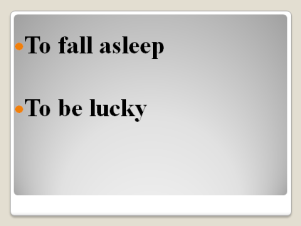 6)Знакомство с новыми ЛЕ по теме «Настольные игры»It’s time to learn some new words.They are the names of  board games.Cоотносят название настольных игр с картинками.Slide 3 (слова)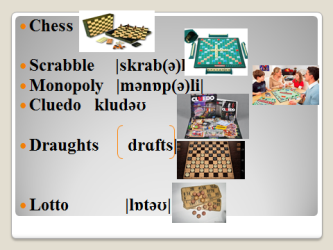 6) Контроль усвоенияРазвитие монологической речи (с помощью опоры)7минSo the next task for you tell how do you spend your weekendLet’s listen to Lisa, Danya.Опора для учащихся:“My free time”I like to spend my free time…I dislike….On weekend I…On (winter, summer)holidays I enjoy…My favourite activity is…I’d like to…My hobbies help me…Самостоятельная работаSlide4 (опора)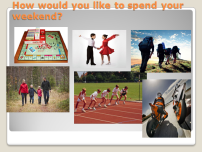 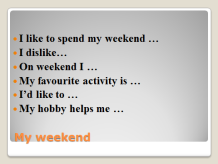 7) Информация о домашнем задании, инструктаж по его выполнениюWB Ex. 1, p. 30, слова,Ученикиз аписывают8) Рефлексия (подведение итого занятия)1.Do you like the lesson?2.Give a mark for the work yourself.Оцените себя за работу на уроке.  Учащиеся обводят смайликОценивают себя в табличке